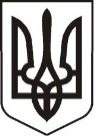 У К Р А Ї Н АЛ У Г А Н С Ь К А    О Б Л А С Т ЬП О П А С Н Я Н С Ь К А    М І С Ь К А    Р А Д А Ш О С Т О Г О   С К Л И К А Н Н ЯРОЗПОРЯДЖЕННЯміського  голови     «16» липня 2019 р.	                    м. Попасна                                   №  02-02/150                Про придбання подарунків ансамблю «Мелодія» та КНП «ПРЦПМСД»         На підставі вручених подарункових сертифікатів ансамблю «Мелодія» та КНП «ПРЦПМСД», згідно з Міською цільовою Програмою відзначення державних, міських, професійних свят, ювілейних дат, заохочення за заслуги перед територіальною громадою м. Попасна на 2019 рік та рішенням сесії Попаснянської міської ради  від 21.12.2018  № 101/3  «Про місцевий бюджет міста на 2019 рік», керуючись п.20 ч.4 ст.42 Закону України «Про місцеве самоврядування в Україні»:1.  Придбати цінні подарунки для ансамбля «Мелодія» та КНП «ПРЦПМСД».2.   Витрати  на оплату цінних подарунків здійснити за рахунок коштів виконкому міської ради на Міську цільову Програму відзначення державних, міських, професійних свят, ювілейних дат, заохочення за заслуги перед територіальною громадою м. Попасна на 2019 рік. Кошторис витрат  затвердити (додається). 3. Контроль за виконанням даного розпорядження покласти на  начальницю організаційного відділу виконкому міської ради  Висоцьку Н. та начальницю фінансово-господарського відділу виконкому міської ради Омельченко Я.                 Міський голова                                                                    Ю. ОнищенкоВисоцька, 2 05 65Додаток  до розпорядження міського голови від 16.07.2019 № 02-02/150К О Ш ТО Р И Свитрат на  оплату цінних подарунків1. Тканина креп сатин – 7 м.п.*50,00 горн.=350,00 грн.2. Тканина шифон –22 м.п.*50,00 грн.= 1100,00 грн.3. Тканина габардин – 21 м.п.*50,00 грн.=1050,00 грн.4. Кахель – 15,12м2*197,00 грн.=2978,64 грн.        ВСЬОГО:     5478,64  (п’ять тисяч чотириста сімдесят вісім  грн.  64 коп.) грн.   Керуюча справами                                                                            Л. КулікНачальниця фінансово-господарського відділу  -                                                                     головна бухгалтерка                                                                          Я. Омельченко